School Council 19/04/2023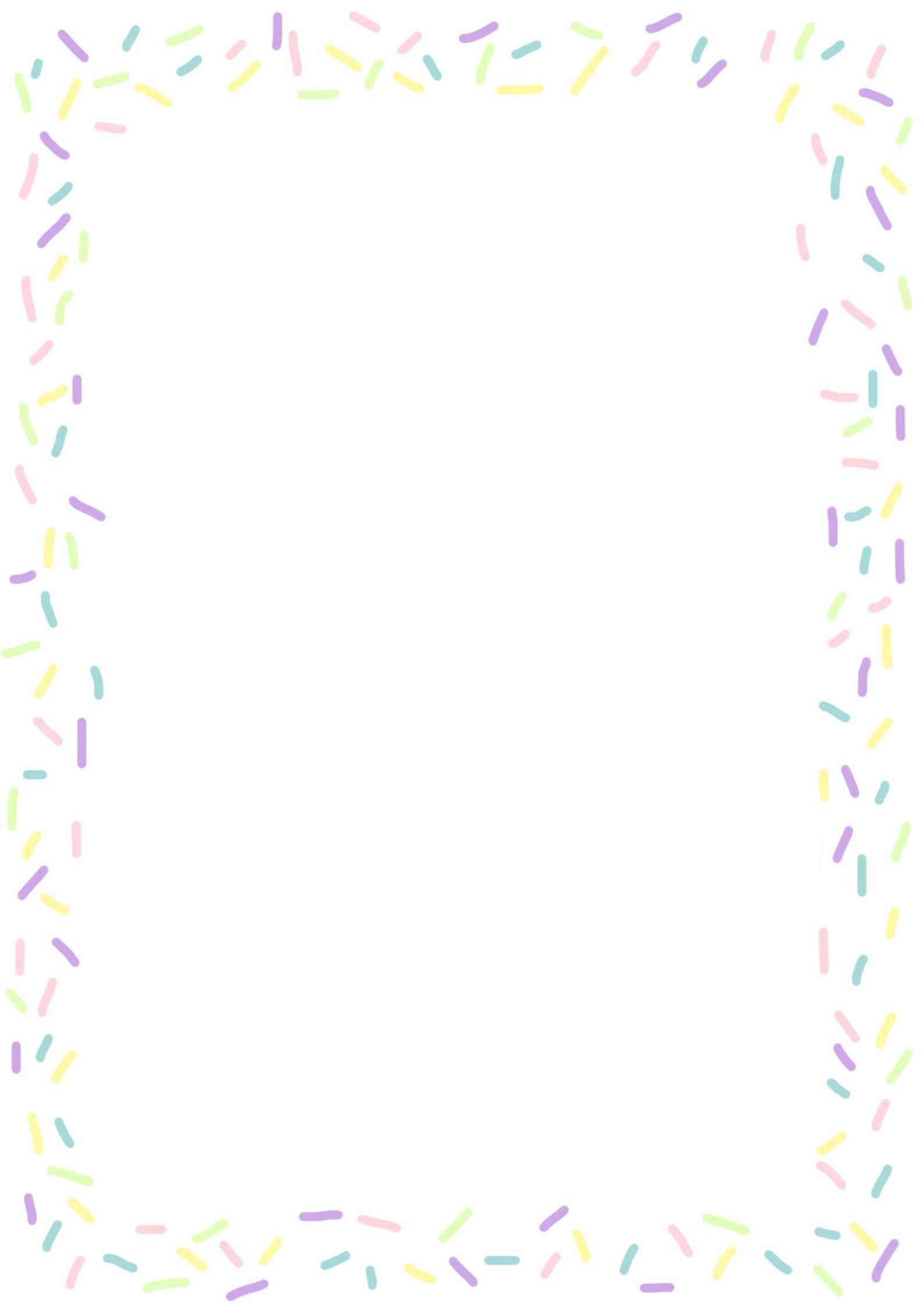 